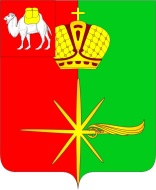 АДМИНИСТРАЦИЯКАРТАЛИНСКОГО ГОРОДСКОГО ПОСЕЛЕНИЯЧЕЛЯБИНСКОЙ ОБЛАСТИПОСТАНОВЛЕНИЕОб утверждении перечня коррупционно  опасных должностей  муниципальной службы Карталинского городского поселения В целях реализации Федерального закона от 25.12.2008 года № 273-ФЗ «О противодействии коррупции»,Администрация Карталинского городского поселения ПОСТАНОВЛЯЕТ:1. Утвердить прилагаемый Перечень коррупционно опасных должностей муниципальной службы Карталинского городского поселения (далее именуется - Перечень).2. Установить, что гражданин Российской Федерации, замещавший должность муниципальной службы Карталинского городского поселения, включенную в Перечень коррупционно опасных должностей муниципальной службы Карталинского городского поселения, утвержденный настоящим постановлением, замещение которых связано с коррупционными рисками, в течение двух лет со дня увольнения с муниципальной службы Карталинского муниципального района:1) имеет право замещать должности и выполнять работу на условиях гражданско-правового договора в коммерческих и некоммерческих организациях, если отдельные функции по государственному управлению этими организациями входили в должностные (служебные) обязанности муниципального служащего Карталинского городского поселения, с согласия соответствующей комиссии по соблюдению требований к служебному поведению муниципальных служащих Карталинского городского поселения и урегулированию конфликта интересов, которое дается в порядке, установленном Положением о комиссиях по соблюдению требований к служебному поведению муниципальных служащих Карталинского городского поселения и урегулированию конфликта интересов;2) обязан при заключении трудовых договоров и (или) гражданско-правовых договоров в случае, предусмотренном подпунктом 1 настоящего пункта, сообщать работодателю сведения о последнем месте муниципальной службы Карталинского городского поселения с соблюдением законодательства Российской Федерации о государственной тайне.3. Опубликовать настоящее постановление на официальном сайте администрации Карталинского городского поселения.4. Постановление администрации Карталинского городского поселения от 02.02.2016 года № 57 «Об утверждении перечня коррупционно - опасных должностей муниципальной службы Карталинского городского поселения» считать утратившим силу.5. Контроль за исполнением настоящего постановления оставляю за собой.Глава Карталинского городского поселения                                                          С.В. Марковский                                                                                                 УТВЕРЖДЕНО                                                                        постановлением администрации                                                                                    Карталинского городского поселения                                                                                     от		31.12.           2019г. № 461Переченькоррупционно-опасных должностей муниципальной службы Карталинского городского поселения1. Начальник отдела по контрольной работе администрации Карталинского городского поселения;2. Ведущий специалист администрации Карталинского городского поселения.«__31__»____12____2019 г. №___461_____г. Карталы